　　　　　　　　　　　　令　　和　　元　　年　　度在宅でご家族の介護をされている方や介護について学びたい方を対象に、介護の知恵や工夫を楽しく学べる家族介護教室を開催いたします。ぜひ、ご参加ください。会場：東広島市総合福祉センター（東広島市西条町土与丸1108）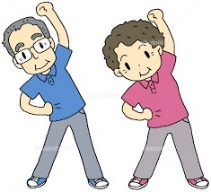 ＜申込みについて＞【問合わせ・申込み先】　東広島市社会福祉協議会　在宅福祉課　担当　関家・土井・大澤〒739-0003東広島市西条町土与丸1108TEL：082-430-8877／FAX：082-423-8525日にち・時間内　　容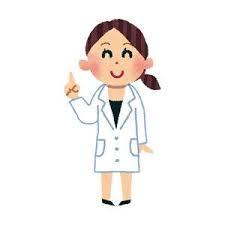 【第１回】9月18日（水）10：00～12：00「一緒に考えよう！受けたい医療やケアについて」 講師：東広島地区医師会地域連携室あざれあ　三上雅美　氏豊かな人生を送るために今、何をすればいいのか家族や信頼できる人と、自分の希望や思いを話しあうきっかけをこの講義で考えてみませんか？私の心づもりを考えるいいチャンスです。【第２回】10月23日（水）10：00～12：00「いつまでも、自分の力でトイレに行こう！」 講師：日本基準寝具（株）エコール　作業療法士　大瀬戸亮平　氏1人で排泄を続けるにはどんな筋力が必要でしょうか？作業療法士の先生に排泄のメカニズムを学び、どこを鍛えれば良いかを教えて貰いましょう！【第３回】11月21日（木）13：30～15：00「もしもの時に備えて！薬剤師さんに聞いてみよう～」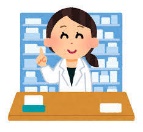 講師：（一社）東広島薬剤師会　会長　松森隆志　氏理事　味呑泰宣　氏　いつも疑問に思っていたお薬手帳、なぜ持って行かないといけないの？もしもの時、病院はどうすればいいの？いまさら聞けない疑問を解決！【第４回】12月12日（木）10：00～12：00「 音楽療法・・・オカリナに癒されましょう・・・」講師：和太鼓集団　山城　顧問　中市博之　氏　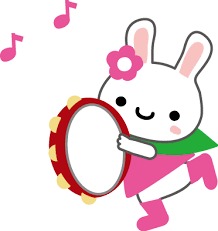 音楽療法を受けたことがありますか？オカリナの音色に癒されてみませんか。講師の方の楽しいお話もあります。